Minutes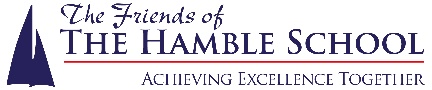 Friends of HCSC Meeting12th March 2018Attendees:      Alison Holland, Alison Bratcher, Pip Moore, Sue, Neil Cleaver, Debs Thompson, Amy CrottyApologies:   Wendy Challis, Marie C-M, Marie Holder, Helen CrottyApproval of Last Meeting Minutes & Matters ArisingAll agreedFinancial ReportNo Financial ReportCurrent Funding RequestNothing yet, but Prom Meeting this week so likely to receive request for balloons etc like last year. Items of Business  Fireworks Alison H advised that she will not be able to attend the Fireworks due to a family commitment. Amy has received email from Nikki re ticket prices wanting to put tickets up again to £6 and £4 to cover the cost of a block of toilets and protective flooring for the chapel as this used for the before and after gathering. She has sent a breakdown of her predicted costs and profit to Amy. All agreed to go with these prices as they compare with other organised events in the area, however wish more info as to the need for more toilets and the flooring, and maybe suggest we use the Empire Room before and after like we did 2 years ago. Catering – Amy emailed Sian at S&J Catering to advise £300 per stall and asked how many stalls they would have, she is waiting a reply. She has had lots of enquiries from other stall holders, but is waiting to hear from Sian about what stalls they have to make sure we have a large variety. Amy has confirmed Coffee Cruiser at 20% of profits made. Ticket colours – Flash Green for Adults, Satin Yellow for Car Park and Aurora Pink for the children. Amy will check with Veal’s if are happy for us to advertise them on the back of the Adult tickets, we will keep Friends of Hamble advertising on the back on the child’s ticket, and Alison H will contact Netley Garage to see if they would like to sponsor the car parking ticket (suggest £200).The school will not be providing space to park, so we will have to limit to 1200 cars at RVCP.  Alison H advised that we should be able to increase the number of tickets to include those that will definitely not be parking at the park, as this was the initial issue with numbers. We were initially allowed 7000 if we provided some parking at the school and those people walked.Amy advised that Nikki wants another meeting soon, so she will arrange this with Debs and Alison H so they can go over any issues with the ticket numbers, toilets, flooring, use of the Empire Room and the cost of £500 for advertising. Neil will start to ask for staff volunteers on the evening and also the following morning, in exchange for max of 2 adult and 2 child tickets. . TreasurerStill no Treasurer. Alison H asked Neil if he can arrange for an email to be sent out to all the parents explaining who we are and asking if anyone would be interested in taking up this position. She will draft this up and send over. Pip advised that she is happy to take this up in the meantime as a temporary post, she will contact Marie to discuss what needs to be done. Purchase of a GazeboDebs has purchased this at £85, Alison will get a cheque raised but requires a second signatory. Next meeting date is Tuesday 8th May, 6pm at the Skills Centre. 